INDICAÇÃO Nº 4865/2016Sugere ao Poder Executivo Municipal proceder à operação tapa-buraco, por toda extensão da Rua Ignacio Pinto de Campos, em frente ao Bloco nº195 e 85– Conjunto Habitacional Roberto Romano, fotos em anexo.Excelentíssimo Senhor Prefeito Municipal, Nos termos do Art. 108 do Regimento Interno desta Casa de Leis, dirijo-me a Vossa Excelência para sugerir que, por intermédio do Setor competente, proceder à operação tapa-buraco por toda extensão Rua Ignacio Pinto de Campos, em frente ao Bloco nº195 e 85– Conjunto Habitacional Roberto Romano.Justificativa:Os moradores desta região procuraram por este Vereador solicitando esta providência, pois os buracos estão causando transtornos e perigo aos usuários do local e ao tráfego de veículos.É salutar deixar aqui registrado que os buracos foram realizados pelo DAE, quando da realização de serviços afins, sendo que há mais de um mês não foram reparados.Espera-se uma ação da Prefeitura Municipal, a fim de que se resolva tal impasse no mais breve. Plenário “Dr. Tancredo Neves”, 28 de setembro de 2016.Emerson Luis Grippe“Bebeto”-Vereador-1º SecretárioAnexo:
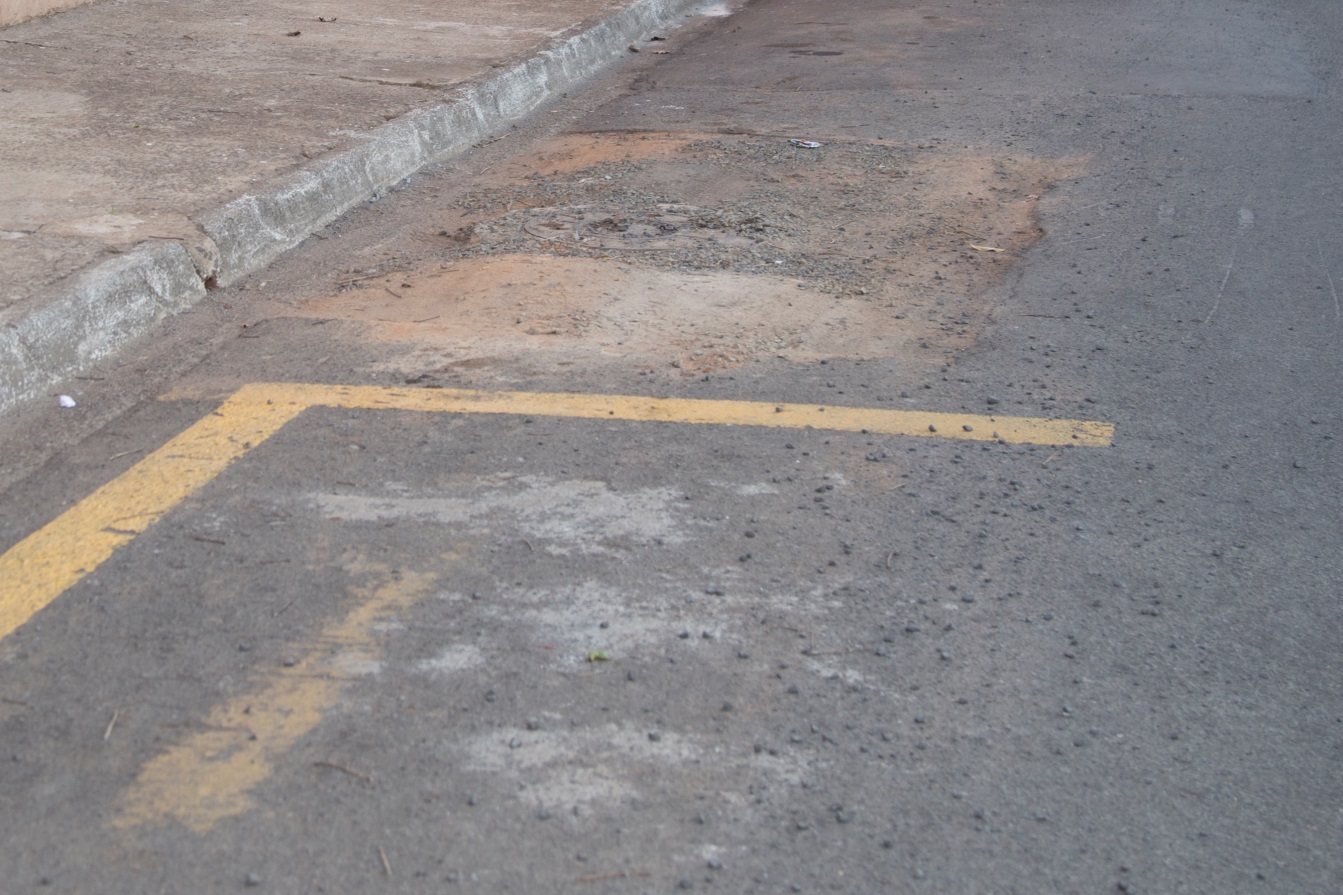 